MERSİN BÜYÜKŞEHİR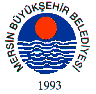 BELEDİYE MECLİSİ KARARIBirleşim Sayısı : (2)Oturum Sayısı : (1)Dönem Sayısı   : (1)Karar Tarihi    : 12/09/2014Karar Sayısı     : 418						  		  	 	  	 	Büyükşehir Belediye Meclisi 12/09/2014 Pazartesi Günü Belediye Başkanı Burhanettin KOCAMAZ başkanlığında Mersin Büyükşehir Belediyesi Kongre ve Sergi Sarayı Toplantı Salonu’nda toplandı.Gündem maddesi gereğince; Büyükşehir Belediye Meclisi’nin 14/07/2014 tarih ve 352 Sayılı ara kararı ile Plan ve Bütçe, Çevre ve Sağlık İle Eğitim-Kültür-Gençlik ve Spor Koisyonları’na havale edilen, “Olba tiyatrosunun Mersin turizmine ve bilim dünyasına kazandırılması için; 5216 sayılı Büyükşehir Belediyesi Kanununun 7. maddesinin “o” bendi ile 5393 sayılı Belediye Kanununun 14. maddesinin “b” bendi ve 75. maddesinin “a” bendine dayanılarak, Mersin Büyükşehir Belediye Başkanlığı olarak 2014 saha çalışmasının gerçekleştirilebilmesi için 50.000,00 (ellibinTL) nakit yardım yapılabilmesi” ile ilgili; 09/09/2014 tarihli komisyon raporu katip üye tarafından okundu.KONUNUN GÖRÜŞÜLMESİ VE OYLANMASI SONUNDAKültür ve Turizm Bakanlığı’nın izni ve Bakanlar Kurulu Kararı ile Gazi Üniversitesi Edebiyat Fakültesi Arkeoloji Bölümü Öğretim Üyesi Prof. Dr. A. Emel ERTEN başkanlığında 2014 sezonuna 14/07/2014 tarihinde başlanması planlanan Olba arkeoloji kazıları için Kültür ve Turizm Bakanlığı tarafından verilen bütçe tiyatro kazısının sonuçlandırılması için yeterli gelmemektedir. Olba tiyatrosunun Mersin turizmine ve bilim dünyasına kazandırılması için; 5216 sayılı Büyükşehir Belediyesi Kanununun 7. maddesinin “o” bendi ile 5393 sayılı Belediye Kanununun 14. maddesinin “b” bendi ve 75. maddesinin “a” bendine dayanılarak, Mersin Büyükşehir Belediye Başkanlığı olarak 2014 saha çalışmasının gerçekleştirilebilmesi için 50.000,00 (ellibinTL) nakit yardım yapılabilmesi ile ilgili teklifin İdaresinden geldiği şekli ile uygun görüldüğüne dair rapor hakkında;	Plan ve Bütçe Komisyonu Üyesi Cengiz PINAR ile Eğitim-Kültür-Gençlik ve Spor Komisyonu Üyesi İsmail YERLİKAYA’NIN “Bakanlık bütçesiyle tamamlanmasından yanayım. Bütçeye ek yük getirmesini istemiyorum.” Muhalefet şerhlerinin bulunduğu komisyon raporunun kabulüne, 	Yapılan işari oylama neticesinde Üyelerden; Yılmaz BEKLER, İsmail YERLİKAYA, Cengiz PINAR, Münir İŞLER, Yüksel VATAN, Mehmet YABALAK, Abdullah YAŞAR, Ekrem BAYIR, Hakan YÜKSELGÜNGÖR, Ali CAN, Mustafa TURAN, Abdurrahman ÇOKGÜNLÜ, Mehmet Sadık TÜRÜT’ün ret oylarına karşılık mevcudun oy çokluğu ile karar verildi.Burhanettin KOCAMAZ		   Enver Fevzi KÖKSAL 		Ergün ÖZDEMİR       Meclis Başkanı			       Meclis Katibi	   		   Meclis Katibi